OFFICIAL INVITATION & DIRECTIVESTraining Camps at Irina Viner-Usmanova’s Rhythmic Gymnastics CentreGoals & ObjectivesPromotion of international sport exchange on amateur and professional levelsRhythmic gymnasts’ mastery upgrades and progressGeneral and special physical training  Healthy lifestyleMastering and upgrades of R. G. apparatus skillsCreativity, unconventional way of thinking, musicality, plasticity and artistry by means of classic and modern choreography Choreography, various dance styles and plasticity to be learned by young gymnastsSelection of talented and promising gymnastsDates & Venue24 March – 01 April 201823.03.2018 – arrival, check-in24.03.2018 – 1st day of the training camp01.04.2018 – final day of the training camp01.04.2018 – departure dayAddress: 15 Olympiyskaya Str., Novogorsk District, Khimki, Moscow Region, Russia 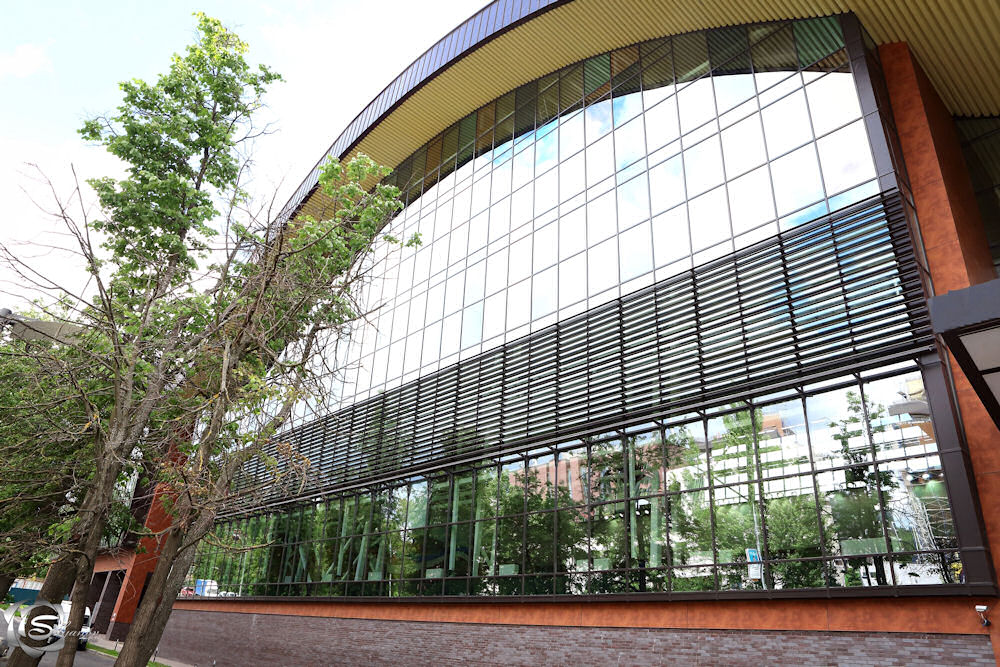 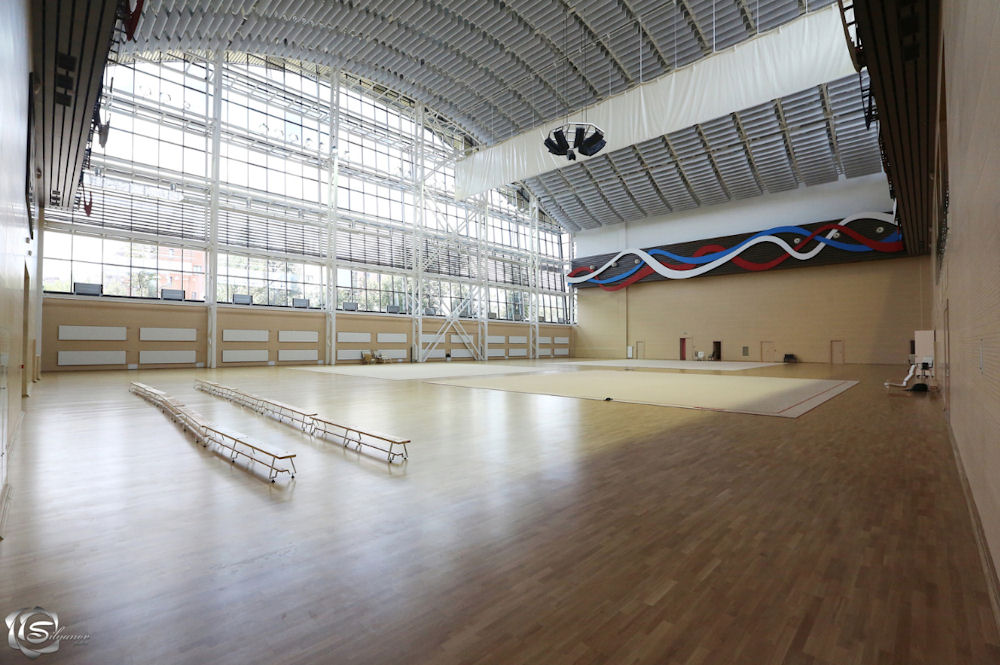 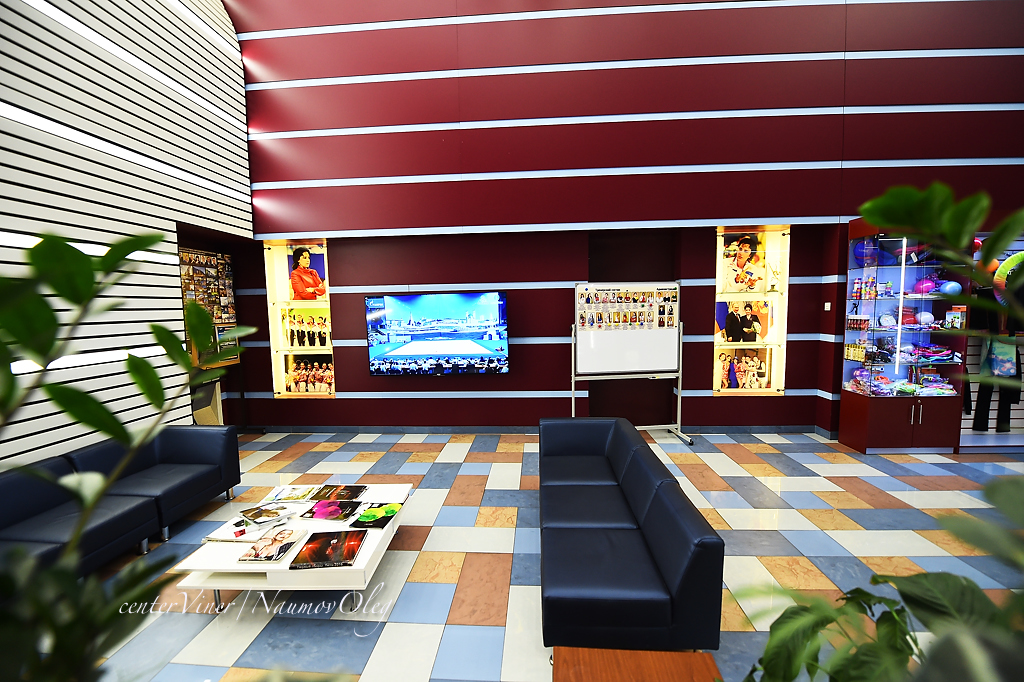 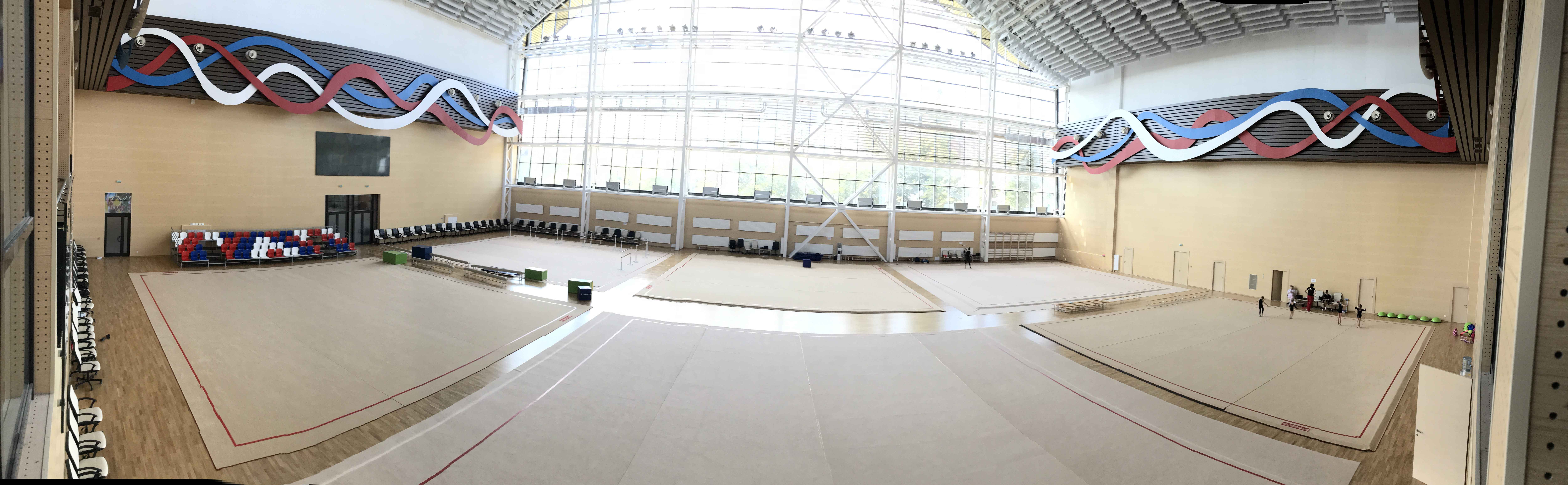 Coaches  (subject to change)Elena Nefedova – Hon. Coach of Russia, personal coach of the sisters Olga and Ekaterina Kapranova, International Category Judge of the Russian National Team, UEG RG TC MemberYana Arintseva – Hon. Coach of Russia, National Group Coach, Olympic CoachKsenia Dudkina – Hon. Master of Sport, Olympic Champion, Youth Olympic Champion, two-time World and European Champion, three-time Winner of the World Universiade (groups)Evgenia Gertzikova – Intl. Master of Sport, two-time European Champion, Medalist of the World Championships, National Category JudgeDaria Dubova – Intl. Master of Sport, two-time European Champion, Youth Olympic Champion ‘2014, Winner of the World Cup and Grand Prix Events (groups)Daria Avtonomova – Intl. Master of Sport, member of Russian National Team, World and European Champion, Winner of the World Universiade Daria Anenkova – Intl. Master of Sport, two-time Youth Olympic ChampionDaria Kleshcheva – Hon. Master of Sport, Winner of the European Games, World Champion in Groups All-around, member of Russian National TeamOlesya Petrova – Intl. Master of Sport, European Champion in team and apparatus events, Champion of Russia, member of Russian National TeamKarina Katiukhina – Master of Sport, Winner and Medalist of mult. International and National Events, member of Russian National TeamOleg Antonov – Intl. Master of Sport, five-time Champion of Russia in individual and team events, mult. Winner and Medalist of South Moscow ChampionshipsDmitry Stepanchikov – graduate of GITIS and L. A. Arts School, Medalist of L. A. World Dance, participant in N. Y. C. Broadway ShowsVictoria Ilyina – Intl. Master of Sport, Youth Olympic Champion, two times European Champion, Winner of mult. World Cup & Grand Prix Events (groups)Ekaterina Ermakova, Choreographer of Irina Viner-Usmanova’s Rhythmic Gymnastics Centre, Top Level Ballet ArtistEkaterina Ivanova, Master of Sport, Winner of Mult. National and International Events, National RG JudgeAlina Tikhonova, Master of Sport, Winner of Mult. National EventsProgramTwo 3-hrs training sessions daily:- Choreography- Apparatus Handling- Professional Warm-up, General Physical Training- Stretching & Flexibility- Dancing Classes - Acrobatics - Optional: Making Up Routines, Individual TrainingsInvited ParticipantsGymnasts born in 2012 and older, students of youth sport schools, members of sport clubs, amateur teams, etc., with no medical restrictions that may prevent them from rhythmic gymnastics trainings.All participants will be divided into age groups and subgroups according to their level (max. 15 gymnasts per group). Each gymnast will be paid much attention, so the total number of participants is limited. Our task is to meet highest standards of training camps!  Participation TermsAll gymnasts must have the following:Birth CertificateMedical / Health / Incident Insurance Policy (copy)Doctor’s Approval for Rhythmic Gymnastics PracticeGymnastic Leotards, Bandages, etc.Rubber, Weights, Rubber Mats, etc.All Resp. ApparatusMusic / СD for each routineContract / Payment of resp. training fees and accommodations Parents’ Passport CopiesAccommodations:  The Hotel of Irina Viner-Usmanova’s Rhythmic Gymnastics Centre, 2nd Level of the Building (for accompanied children only).          The number of the hotel rooms is limited (‘first come first served’)!            Only 120 paid entries incl. accommodation will be accepted! 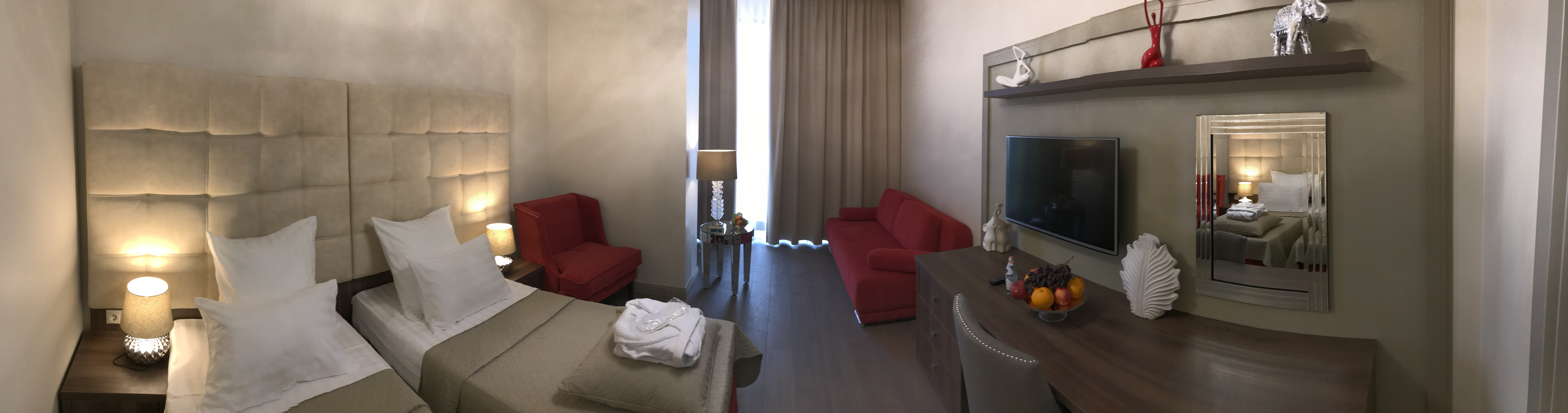 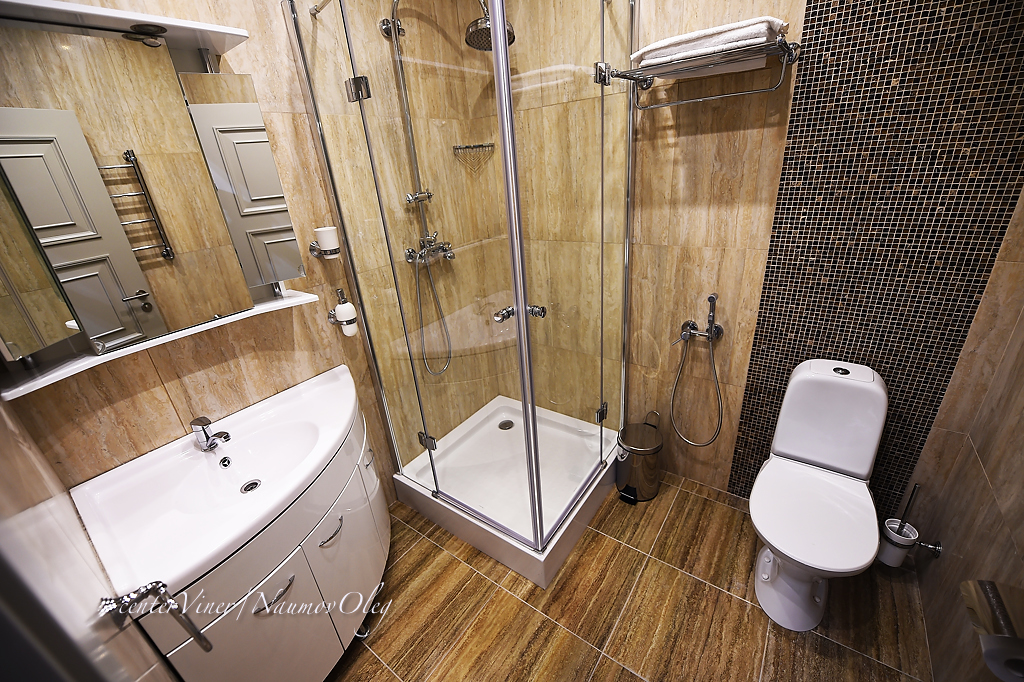 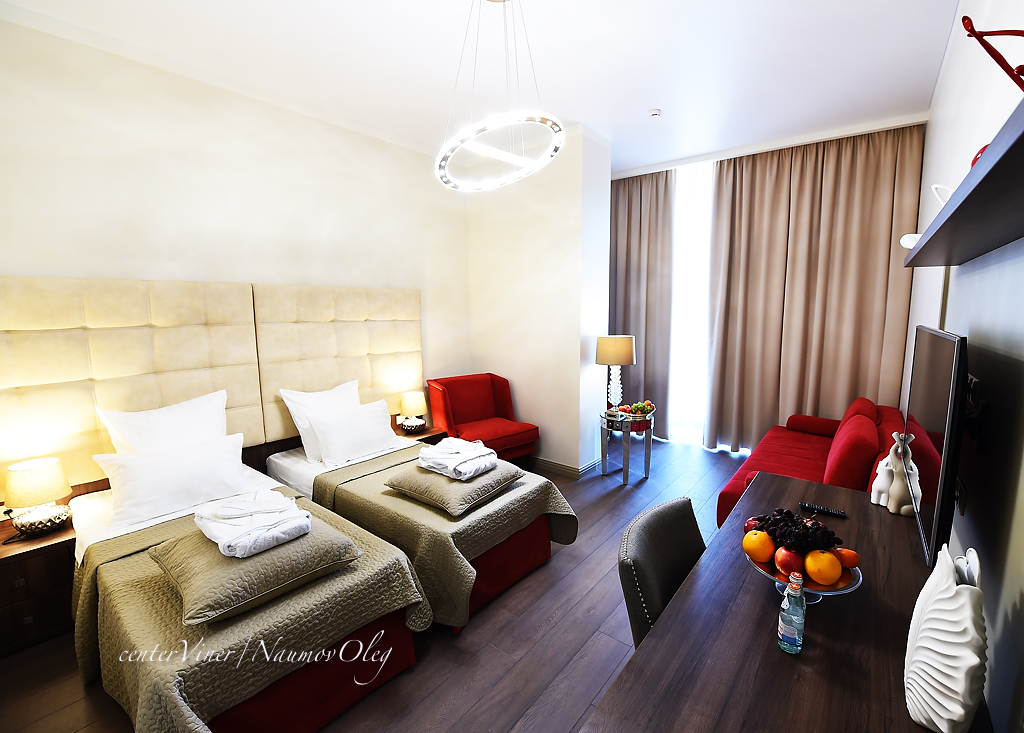 CostsAll accommodations, meals, training fees, airfares, local transfers, etc., are to be completely paid by participants:Training fee per gymnast + lunch = 35 000 Rubles Approved by E. O. Smirnova, Director, Irina Viner-Usmanova’s Rhythmic Gymnastics CentreRoom Category23.03.2018 –  01.04.2010Rubles,  Per Room (incl. FB & Trainings)Double Standard, Full Board + Training Fee1 Adult + 1 Gymnast116 000Triple Standard, Full Board + Training Fee2 Adults + 1 Gymnast143 000Triple Standard, Full Board + Training Fee1 Adult + 2 Gymnasts178 000